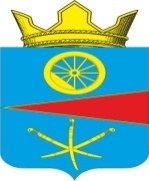 АДМИНИСТРАЦИЯ ТАЦИНСКОГО  СЕЛЬСКОГО ПОСЕЛЕНИЯТацинского  района Ростовской  областиПОСТАНОВЛЕНИЕ 28 ноября 2019 г.                          №       281                  ст. ТацинскаяВ соответствии со статьей 174.3 Бюджетного кодекса Российской Федерации, Постановлением Правительства Российской Федерации от 22.06.2019 года № 796 «Об общих требованиях к оценке налоговых расходов субъектов Российской Федерации и муниципальных образований», постановлением Администрации Тацинского сельского поселения от 20.11.2019 № 268 «Об утверждении Порядка формирования перечня налоговых расходов Тацинского сельского поселения и оценки налоговых расходов Тацинского сельского поселения»,П О С Т А Н О В Л Я Ю :1. Утвердить прилагаемую Методику оценки эффективности налоговых расходов муниципального образования «Тацинское сельское поселение», согласно приложению.2. Настоящее постановление вступает в силу со дня его официального обнародования.3. Контроль за выполнением настоящего постановления возложить на начальника отдела экономики и финансов Администрации Тацинского сельского поселения Галицыну А.Л.Глава  Администрации Тацинского        сельского  поселения                                              А.С.ВакуличМетодика
оценки эффективности налоговых расходов
Тацинского сельского поселения Тацинского района 
Общие положенияНастоящая Методика разработана в целях оценки эффективности налоговых расходов Тацинского сельского поселения Тацинского района  (далее _ Тацинское сельское поселение) в соответствии с Порядком формирования перечня налоговых расходов Тацинского сельского поселения и оценки налоговых расходов Тацинского сельского поселения, утвержденного постановлением Администрации Тацинского сельского поселения Тацинского района  от 19.11.2019 № 135   (далее - Порядок).Настоящая Методика применяется для оценки эффективности налоговых расходов Тацинского сельского поселения, отнесенных к непрограммным и нераспределенным налоговым расходам, в части целевой категории технические налоговые расходы, в отношении которых Администрация Тацинского сельского поселения определена куратором налоговых расходов Тацинского сельского поселения в соответствии с Перечнем налоговых расходов Тацинского сельского поселения, утвержденного Администрацией Тацинского сельского поселения (далее - Перечень налоговых расходов, Администрация, соответственно).В целях оценки эффективности налоговых расходов Тацинского сельского поселения (далее - налоговые расходы) Администрация:формирует паспорта налоговых расходов, содержащие информацию о нормативных, целевых и фискальных характеристиках налоговых расходов (приложение 1 к настоящей Методике);осуществляет оценку эффективности налоговых расходов
и формулирует выводы о достижении целевых характеристик налогового расхода, вкладе налогового расхода в достижение целей муниципальных программ Тацинского сельского поселения и (или) целей социально-экономической политики Тацинского сельского поселения, не относящихся к муниципальным программам Тацинского сельского поселения, а также о результативности налогового расхода по результатам оценки эффективности налоговых расходов (далее - цели муниципальных программ, цели социально-экономической политики, соответственно);формирует отчеты по результатам проведения оценки эффективности налоговых расходов.
Оценка эффективности налоговых расходовОценка эффективности технических налоговых расходов включает:оценку целесообразности технических налоговых расходов;оценку результативности технических налоговых расходов.Критериями целесообразности технических налоговых расходов являются:соответствие технических налоговых расходов целям муниципальных программ и (или) целям социально-экономической политики;востребованность налогоплательщиками технических налоговых расходов.Оценка соответствия технических налоговых расходов целям муниципальных программ и (или) целям социально-экономической политики, заключается в определении прямой или косвенной взаимосвязи между техническим налоговым расходом и целями муниципальных программ и (или) целями социально-экономической политики.Под прямой взаимосвязью между техническим налоговым расходом и целями муниципальных программ и (или) целями социально-экономической политики, в целях настоящей Методики понимается, что налоговый расход оказывает непосредственное влияние на достижение целей муниципальных программ и (или) целей социально-экономической политики.Оценка прямого влияния должна быть понятной и однозначно воспринимаемой.Под косвенной взаимосвязью между техническим налоговым расходом и целями муниципальных программ и (или) целями социально-экономической политики в целях настоящей Методики понимается, что налоговый расход обусловливает или способствует возникновению обстоятельств, оказывающих влияние на достижение целей муниципальных программ и (или) целей социально-экономической политики.Оценка косвенного влияния должна сопровождаться описанием обоснования взаимосвязи между налоговым расходом и целями муниципальных программ и (или) целями социально-экономической политики.Результаты оценки соответствия технических налоговых расходов целям муниципальных программ и (или) целям социально-экономической политики отражаются в пункте 1.1 отчета об оценке эффективности налогового расхода Тацинского сельского поселения (приложение 2 к настоящей Методике).Значение показателя (индикатора) соответствия технических налоговых расходов целям муниципальных программ и (или) целям социально-экономической политики, устанавливается «Да», если установлена прямая или косвенная взаимосвязь между техническим налоговым расходом и целями муниципальных программ и (или) целями социально-экономической политики, в обратном случае в значение показателя устанавливается «Нет».Оценка востребованности налогоплательщиками технических налоговых расходов характеризуется как соотношение численности плательщиков налогов, воспользовавшихся правом на получение налоговых льгот (далее - льгота), обусловливающих технические налоговые расходы,
и общей численности плательщиков налогов, за период с начала действия для плательщиков соответствующих льгот или за пять отчетных лет по следующей формуле:,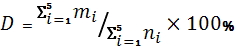 гдеD - показатель востребованности налогоплательщиками технических налоговых расходов (далее - показатель востребованности);i - порядковый номер года, имеющий значение от 1 до 5;mi - численность плательщиков налогов, воспользовавшихся правом на получение льгот в i-м году;ni - общее количество плательщиков налогов в i-м году.Численность плательщиков налогов, воспользовавшихся правом на получение льгот определяется на основании информации о значениях фискальных характеристик налоговых расходов, предоставленной Межрайонной инспекцией федеральной налоговой службы № 22 по  (далее – Межрайонная ИФНС № 22 по ) в соответствии с пунктом 12 Порядка.Под общим количеством плательщиков налогов понимается количество плательщиков налогов, потенциально имеющих право на получение льгот, обусловливающих технические налоговые расходы.Общее количество плательщиков налогов, имеющих право на получение льгот, обусловливающих технические налоговые расходы, определяется на основании сведений, предоставляемых органами местного самоуправления Тацинского района  и исполнительными органами государственной власти  по запросу Администрации.Единицей изменения значения показателя востребованности является процент (%).Пороговое значение показателя востребованности, при котором льгота, обусловливающая технический налоговый расход, считается востребованной, составляет больше либо равно 80% (D ≥ 80%).Результаты оценки востребованности налогоплательщиками технических налоговых расходов отражаются в пункте 1.2 отчета об оценке эффективности налогового расхода Тацинского сельского поселения.Результативность (бюджетная эффективность) технических налоговых расходов характеризуется объемом налоговых расходов.Критерием результативности (бюджетной эффективности) технических налоговых расходов является достижение цели технического налогового расхода по устранению встречных финансовых потоков средств бюджета Тацинского сельского поселения.Значение показателя (индикатора) результативности (бюджетной эффективности) технических налоговых расходов, устанавливается «Да»,
в случае, если значение объема снижения расходов бюджета Тацинского сельского поселения на финансовое обеспечение плательщиков налогов, воспользовавшихся льготами, равно значению объема выпадающих доходов  бюджета Тацинского сельского поселения в результате предоставления налоговых льгот, в обратном случае в значение показателя устанавливается «Нет».В целях оценки эффективности технических налоговых расходов Администрацией формулируются выводы о достижении целевых характеристик налоговых расходов, вкладе налоговых расходов в достижение целей социально-экономической политики, а также о результативности налоговых расходов по каждому из оцениваемых налоговых расходов, на основании которых производится обобщение результатов оценки эффективности налоговых расходов.По итогам обобщения результатов оценки эффективности налоговых расходов Администрация формирует рекомендации по результатам указанной оценки, включающие предложения о необходимости сохранения (уточнения, отмены) предоставленных льгот (далее - рекомендации).
Формирование отчетов по результатам проведения
оценки эффективности налоговых расходовПо результатам оценки налоговых расходов Администрацией формируются следующие документы, содержащие рекомендации, указанные в пункте 11 настоящей Методики:отчет об оценке эффективности налогового расхода Тацинского сельского поселения;заключение по результатам оценки эффективности налоговых расходов Тацинского сельского поселения (приложение 3 к настоящей Методике).Отчет об оценке эффективности налогового расхода Тацинского сельского поселения должен отражать результаты оценки эффективности налогового расхода и выводы о достижении целевых характеристик налогового расхода, вкладе налогового расхода в достижение целей муниципальных программ
и (или) целей социально-экономической политики, а также
о результативности налогового расхода, сформированные по результатам оценки эффективности налогового расхода.Заключение по результатам оценки эффективности налоговых расходов Тацинского сельского поселения должно содержать рекомендации по результатам указанной оценки, включающие предложения о необходимости сохранения (уточнения, отмены) предоставленных льгот.Приложение 1
к Методике оценки эффективности
налоговых расходов Тацинского сельского поселения Тацинского района ,
утвержденной Постановлением АдминистрацииТацинского сельского поселенияот   28.11.2019 №   281Паспорт
налогового расхода Тацинского сельского поселения________________________________________________________(наименование налогового расхода Тацинского сельского поселения)от _______________(ДД.ММ.ГГГГ)_______________________	           _________		_____________________(наименование должности		(подпись)		(расшифровка подписи)руководителя)В качестве категории плательщиков налогов, для которых предусмотрены льготы, может указываться один из вариантов: юридические лица, юридические лица/индивидуальные предприниматели, физические лица.Детализация по целевым категориям плательщиков налогов, для которых предусмотрены льготы, должна соответствовать категориям плательщиков налогов, установленным нормативными правовыми актами, которыми предусматриваются льготы.Под объемом льгот за пятилетний период понимается объем налоговых льгот, предоставленных для плательщиков налогов, за отчетный финансовый год
и за четыре года, предшествующих отчетному финансовому году.Приложение 2
к Методике оценки эффективности
налоговых расходов Тацинского сельского поселения Тацинского района ,
утвержденной Постановлением Администрации Тацинского сельского поселенияот  28.11.2019 № 281  _________________________________________________________(наименование куратора налогового расхода Тацинского сельского поселения)Отчет
об оценке эффективности налогового расхода Тацинского сельского поселения________________________________________________________(наименование налогового расхода Тацинского сельского поселения)от _______________(ДД.ММ.ГГГГ)_______________________	          _________		_____________________(наименование должности		(подпись)		(расшифровка подписи)руководителя)Приложение 3
к Методике оценки эффективности
налоговых расходов Тацинского сельского поселения Тацинского района ,
утвержденной Постановлением Администрации Тацинского сельского поселенияот   28.11.2020 №  281_________________________________________________________(наименование куратора налогового расхода Тацинского сельского поселения)Заключение
по результатам оценки эффективности налоговых расходов Тацинского сельского поселенияот _______________(ДД.ММ.ГГГГ)_______________________			_________		__________________(наименование должности			(подпись)		(расшифровка подписи)руководителя)Об утверждении Порядка формирования перечня налоговых расходов Тацинского сельского поселения и оценки налоговых расходов Тацинского сельского поселенияПриложение к постановлению Администрации Тацинского сельского поселения от  28.11.2019  года № 281    № п/пНаименование характеристики налогового расходаЗначение характеристики налогового расходаРаздел IНормативные характеристики налогового расходаРаздел IНормативные характеристики налогового расходаРаздел IНормативные характеристики налогового расхода1Наименования налогов, по которым предусматриваются налоговые льготы (далее - льготы)2Нормативные правовые акты, которыми предусматриваются льготы3Категории плательщиков налогов, для которых предусмотрены льготы <1>4Условия предоставления льгот5Целевая категория плательщиков налогов,  для которых предусмотрены льготы <2>6Даты вступления в силу положений нормативных правовых актов,  устанавливающих льготы7Дата начала действия предоставленного  нормативными правовыми актами права на льготы 8 Период действия налоговых льгот, предоставленных  нормативными правовыми актами 9Даты прекращения действия льгот, установленные нормативными правовыми актамиРаздел II Целевые характеристики налогового расхода Раздел II Целевые характеристики налогового расхода Раздел II Целевые характеристики налогового расхода 10 Наименование льгот11Размер налоговой ставки, в пределах которой предоставляются льготы 12Целевая категория налоговых расходов 13Цели предоставления льгот14Наименования муниципальных программ, наименования нормативных правовых актов Тацинского сельского поселения, определяющих социально-экономическую политику, в целях реализации которых предоставляются льготы15Наименования структурных элементов муниципальных программ, в целях реализации которых предоставляются льготы (на период утверждения муниципальной программы)16Показатели (индикаторы) достижения целей муниципальных программ и (или) целей социально-экономической политики в связи с предоставлением льгот17Значения показателей (индикаторов) достижения целей муниципальных программ и (или) целей социально-экономической политики в связи с предоставлением льгот18Прогнозные (оценочные) значения показателей (индикаторов) достижения целей муниципальных программ и (или) целей социально-экономической политики в связи с предоставлением  льгот
на текущий финансовый год, очередной финансовый год и плановый периодРаздел III Фискальные характеристики налогового расхода Раздел III Фискальные характеристики налогового расхода Раздел III Фискальные характеристики налогового расхода 19Объем льгот за пятилетний период (тыс. руб.) <3>20Оценка объема предоставленных льгот на текущий финансовый год, очередной финансовый год и плановый период (тыс. руб.)21Общая численность плательщиков налогов в отчетном финансовом году (единиц)22Численность плательщиков налогов,  воспользовавшихся правом на получение льгот
за пятилетний период (единиц)№ п/пНаименование показателя оценки эффективности налогового расхода Значение показателяРезультат оценки эффективностиРаздел I. Результаты оценки эффективности налогового расходаРаздел I. Результаты оценки эффективности налогового расходаРаздел I. Результаты оценки эффективности налогового расходаРаздел I. Результаты оценки эффективности налогового расхода1Целесообразность налогового расхода:1.1Показатель (индикатор) соответствия налоговых расходов целям муниципальных программ и (или) целям социально-экономической политики1.2Показатель (индикатор) востребованности налогового расхода2Результативность налогового расхода:2.1Наименование критерия результативности налогового расходаРаздел II. Выводы о результатах оценки эффективности налогового расходаРаздел II. Выводы о результатах оценки эффективности налогового расходаРаздел II. Выводы о результатах оценки эффективности налогового расходаРаздел II. Выводы о результатах оценки эффективности налогового расхода3Вывод о достижении критериев целесообразности налогового расходаВывод о достижении критериев целесообразности налогового расхода4Вывод о достижении критериев результативности налогового расходаВывод о достижении критериев результативности налогового расхода5Предложения о необходимости сохранения (уточнения, отмены) предоставленных налоговых льготПредложения о необходимости сохранения (уточнения, отмены) предоставленных налоговых льгот№ п/пНаименования налогов, по которым предусматриваются налоговые льготыЦелевая категория налоговых расходовКуратор налогового расхода Тацинского сельского поселенияРезультаты оценки эффективности налогового расхода Тацинского сельского поселенияПредложения о необходимости сохранения (уточнения, отмены) предоставленных налоговых льгот12